CAREU  CU  NOȚIUNI  MATEMATICEDeterminați în careul de mai jos noțiuni matematice studiate.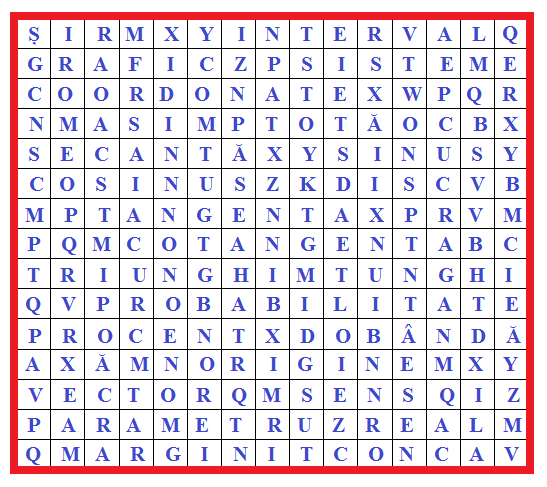 Notați noțiunile determinate: _____________________________________________________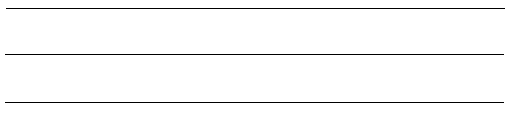 Prof. Cosma Teodora  